    Приложение 1.Конкурс «Разминка».  Приложение 2.1 команда. Отсель грозить мы будем шведу, Здесь будет город заложен Назло надменному соседу.Природой здесь нам суждено В Европу прорубить окно, Ногою твердой встать при море...2 команда.Швед, русский - колет, рубит, режет. Бой барабанный, клики, скрежет. Гром  пушек, топот, ржанье, стон, И смерть, и ад со всех сторон. Приложение 3.Приложение 4.  « Неотосланная депеша» Карточка № 1.«Надо разделить неприятельские корабли, а для этого необходимо организовать переволоку русских кораблей через узкий перешеек мыса. Государь меня поддерживает.»Карточка № 2.«Антихрист, это надо же, все колокола приказал поснимать да на пушки перелить!»                       Приложение 5..; .; 1695г.; 1696г.;1697 – 1698 гг.; 1700г.; ; 1708г.; .; .;.; .;.; .                 Приложение 6.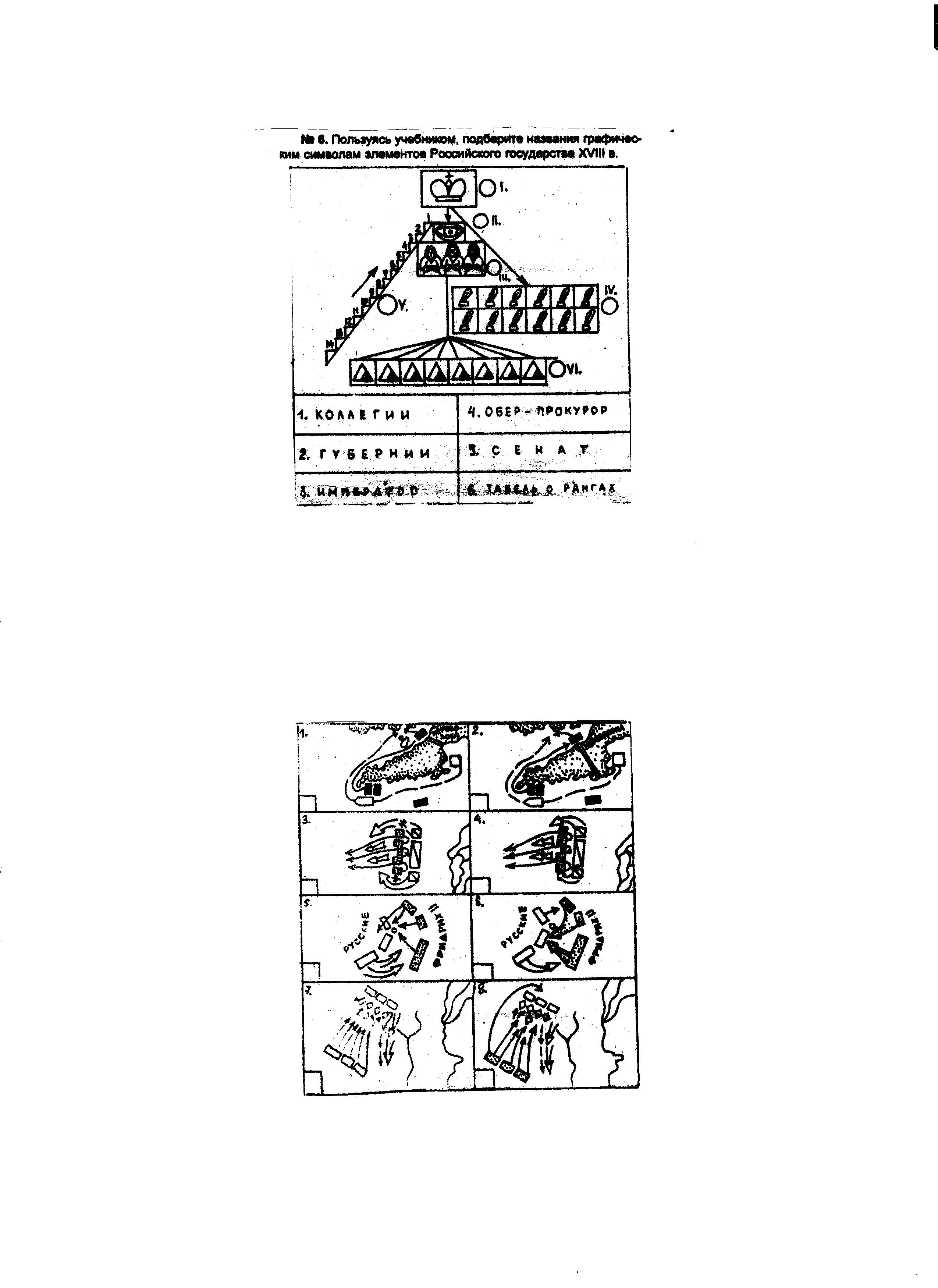 Приложение 7. «Лишняя дата»..; .; .1710г.; ; .1725г.; .; .Приложение 8.       Приложение 9.                                      Тесты.1.   В каком году был основан Петербург:а). . б). . в). .Кто был союзником России в Северной войне:а).	Англия;б).	Англия, Дания;в).	Дания, Речь Посполитая.Какой принцип организации армии был использован Петром І ?а)	всеобщая воинская повинность;б)	рекрутские наборы;в)	всеобщее ополчение.В каком городе был построен первый русский военный корабль:а)	в Петербурге;б)	в Воронеже;в)	в Нарве.Что такое Синод?а)	высший законодательный орган;б)	высший орган управления православной Церковью;в)	церковные доходы.Как назывался налог, введенный Петром І и заменивший все прежние государственные налоги:а)	подворное обложение;б)	подушная подать;в)	ревизия.Что такое протекционизм:а)	меры покровительства отечественной промышленности и торговли;б)	денежная система;в)	вид налога.Что побудило Петра заложить город в устье Невы:а)	тщеславное стремление оставить после себя город;б)	желание построить порт на Балтике;в)	необходимость создать крупный центр мануфактурного производства в Северной России. Что является лишним? Свой выбор объясните.А) Берг-коллегия, Юстиц-коллегия, Вотчинная-коллегия; Судебная-коллегия; Ревизион-коллегия.Расставьте события в хронологической последовательности:а)	 битва у Лесной;б)	 Гангутское сражение;в)	 открытие Кунсткамеры;г)	 второй Азовский поход;д)	 Полтавская битва;е)	 Ништадтский мир;ж)	 введение коллегий;з)	 начало «Великого посольства».ПонятиеТолкованиеПостоянная армия, профессионально обученная, вооруженная.РекрутыЗемляное укрепление на поле бояГалерыАссамблеяМеры государства, обеспечивавшие перевес вывоза товаров над ввозом с целью накопления денежных средств.Александр Данилович Меншиков«Счастья баловень безродный, Полудержавный властелин».Герой Нотебурга и Полтавы.ВозглавилВоеннуюколлегию.НикитаДемидовичДемидов.Поставлял железо и чугун для строительства Санкт-ПетербургаПоставляемые им ружья стоили в двенадцать раз дешевле иностранныхУральский промышленник.ФранцЯковлевичЛефорт.Друг молодого царя.Участвовал в Азовском походе и захватил лично одно из турецких знамен.Узнав о его смерти, Петр воскликнул: «На кого могу я теперь положиться? Он один был верен мне».